Unit 4 Lesson 6: Features of Graphs1 Walking Home (Warm up)Student Task StatementDiego is walking home from school at a constant rate. This graph represents function , which gives his distance from home, in kilometers,  minutes since leaving the school. 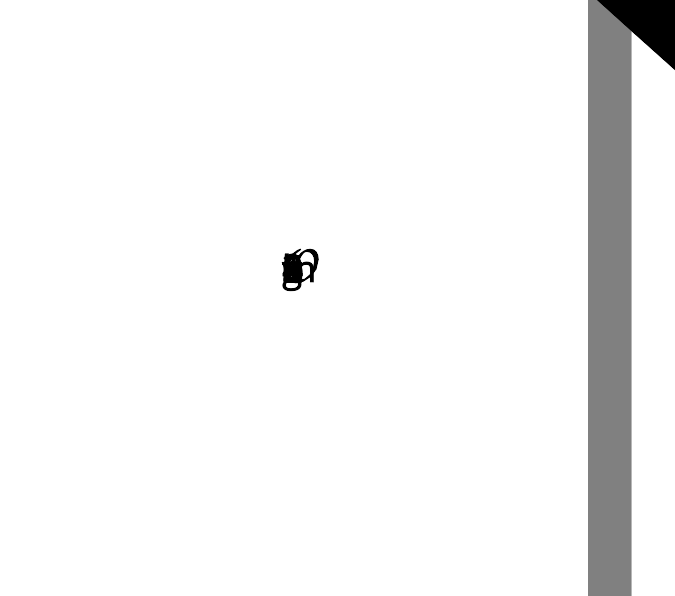 Use the graph to find or estimate:the solution to the solution to 2 A Toy Rocket and a DroneStudent Task StatementA toy rocket and a drone were launched at the same time.Here are the graphs that represent the heights of two objects as a function of time since they were launched.Height is measured in meters above the ground and time is measured in seconds since launch.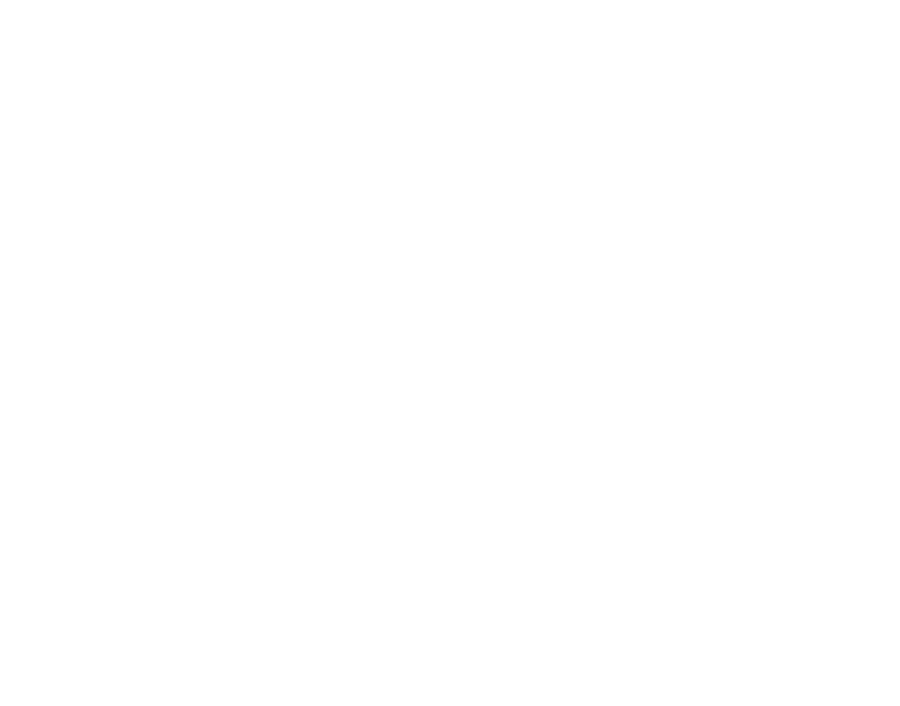 Analyze the graphs and describe—as precisely as you can—what was happening with each object. ​​Your descriptions should be complete and precise enough that someone who is not looking at the graph could visualize how the objects were behaving.Which parts or features of the graphs show important information about each object’s movement? List the features or mark them on the graphs.Activity Synthesis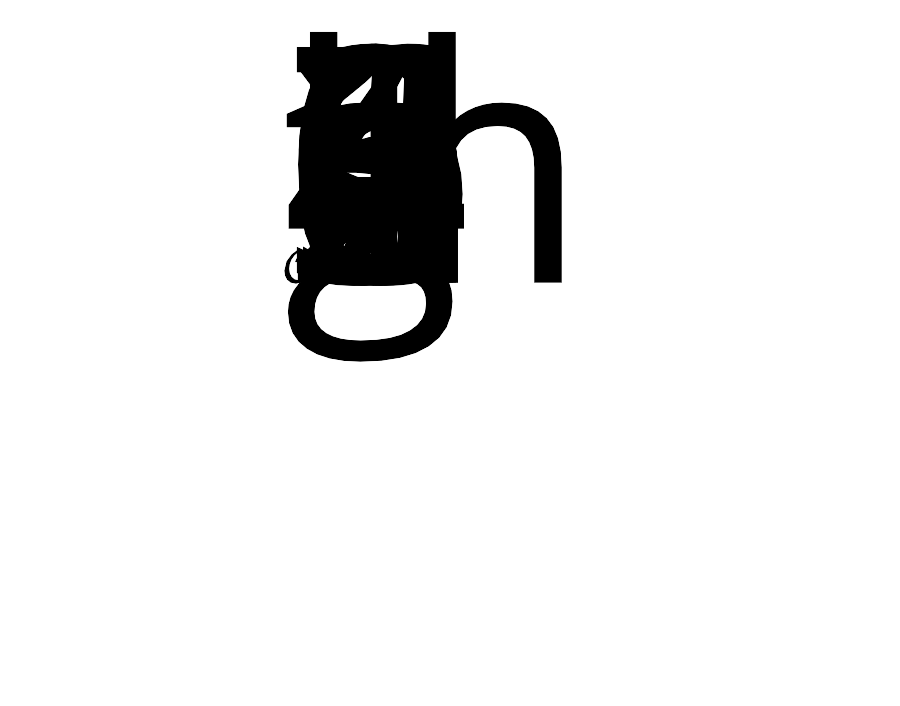 3 The JumpStudent Task StatementIn a bungee jump, the height of the jumper is a function of time since the jump begins.Function  defines the height, in meters, of a jumper above a river,  seconds since leaving the platform.Here is a graph of function , followed by five expressions or equations and five graphical features.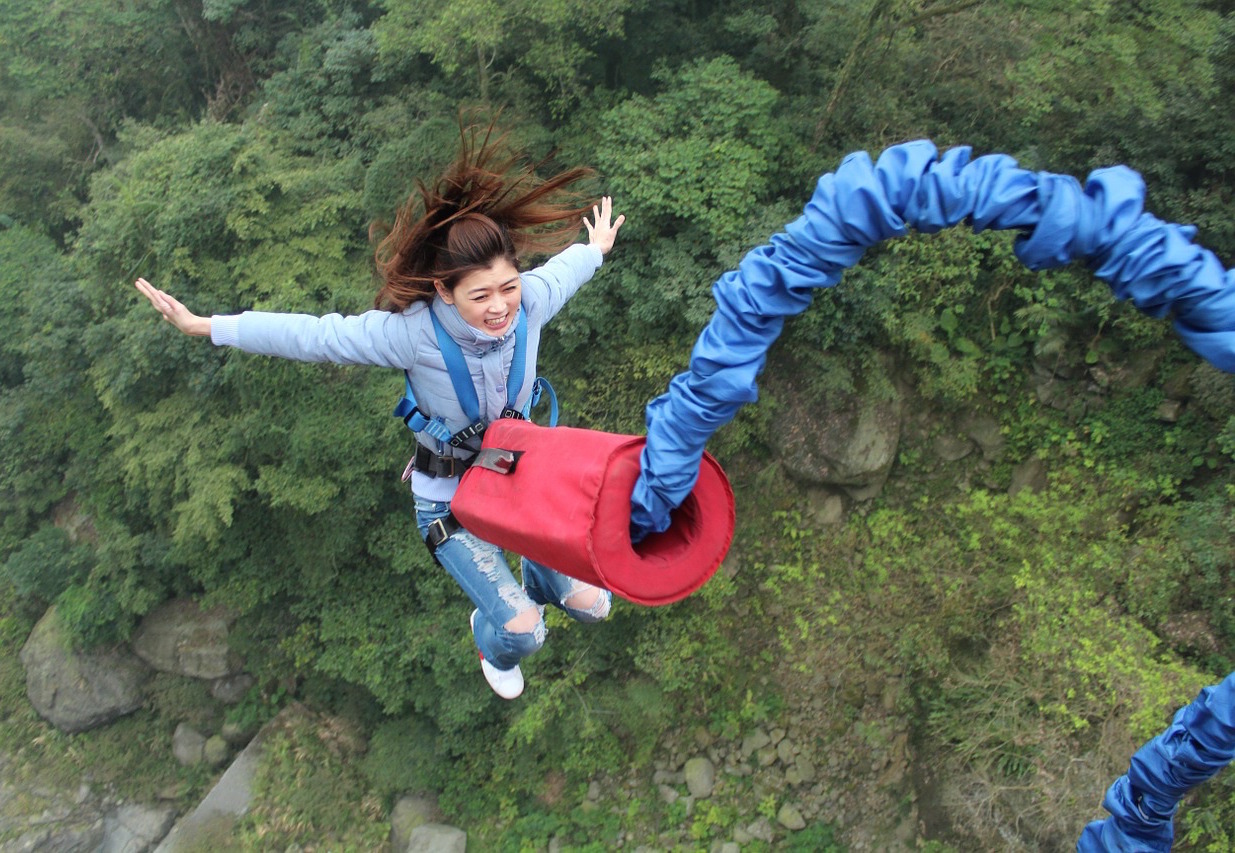 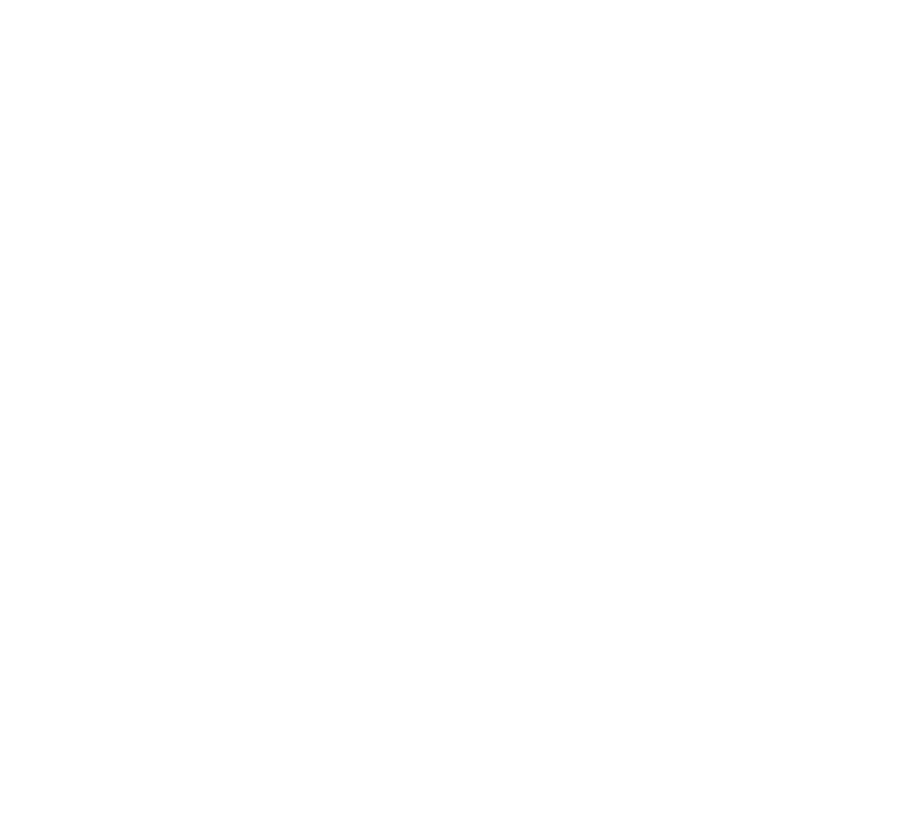 first dip in the graphvertical interceptfirst peak in the graphhorizontal interceptmaximumMatch each description about the jump to a corresponding expression or equation and to a feature on the graph.One expression or equation does not have a matching verbal description. Its corresponding graphical feature is also not shown on the graph. Interpret that expression or equation in terms of the jump and in terms of the graph of the function. Record your interpretation in the last row of the table.Use the graph to:estimate  and estimate the solutions to  and Images for Activity Synthesis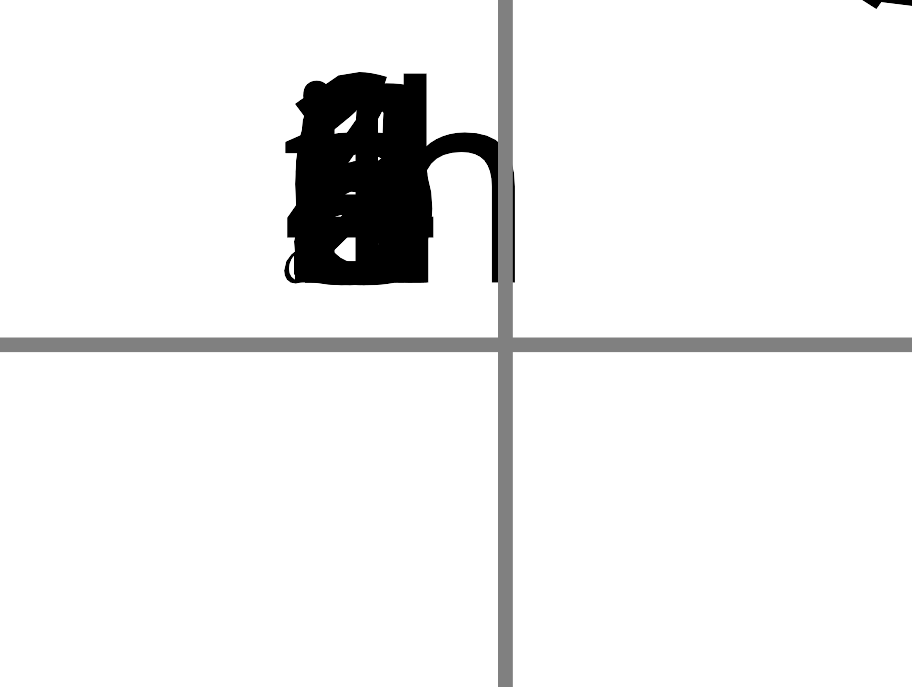 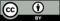 © CC BY 2019 by Illustrative Mathematics®description of jumpexpression
or equation feature of graph a. the greatest height that the jumper is from the riverb. the height from which the jumper was jumpingc. the time at which the jumper reached the highest point after the first bounced. the lowest point that the jumper reached in the entire jumpe. 
 